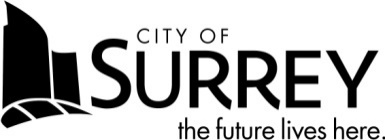 SCHEDULE B – FORM OF SUBMISSIONREQUEST FOR EXPRESSIONS OF INTEREST AND STATEMENTS OF QUALIFICATIONSType of Pre-Qualification:  Paving ContractorThis Request For Expressions of Interest and Statements of Qualifications (RFEOI/SOQ) will enable the City of Surrey (the “City”) to determine your relevant experience, capacity, resources, and financial capability for eligibility to submit tenders for arterial, collector, and local road paving, and related works.Materially incomplete RFEOI/SOQ submissions may be deemed to fail the qualification process.  Respondents may supplement information requested with additional sheets if required.  All information provided should be relevant to the prequalification.RFEOI/SOQ Project Title:  PRE-QUALIFICATION FOR PAVING CONTRACTORS FOR ARTERIAL, COLLECTOR AND LOCAL ROAD PAVING AND RELATED WORKSRFEOI/SOQ Reference No.:  1220-050-2023-009To:  CITY OF SURREYCity Representative:		Sunny Kaila, Manager, Procurement ServicesEmail for PDF Files: 		purchasing@surrey.ca This document is intended to provide information on the capacity, skill, and experience of the Respondent.  Respondents may supplement information requested with additional sheets if required.5.	Contact for prequalification inquiries (full name, position and email address):	6.	Contact for general inquiries (full name, position and email address):	7.	Membership of industry associations (please list):8.	How many years has your organization been in business as a contractor? ____________9.	How many years has your organization been in business under its present business name? 	___________10.	Form of Business Organization	Corporation _____________ Partnership _____________ Sole Proprietorship _______________ 11.	If Corporation/Partnership, year incorporated/established:  _____________ 12.	If the Respondent is a company, the company name indicated above is registered with the Registrar of Companies in the Province of British Columbia, Canada, Incorporation Number ___________________________________.Insurance Reference:13.	Name of Insurance Company:  	_______________________________________________14.	Address:	 			_______________________________________________15.	Contact Person:			_______________________________________________16.	Telephone/Fax Numbers:	Phone:  __________________  Fax: _________________17. 	Are you able to provide General Liability Insurance, on an occurrence basis, in the amount of not less than $5,000,000 (CAD) with an insurer licensed in British Columbia for bodily injury, (including death) and damage to property including loss of use thereof? 			 Yes    No18. 	Are you able to provide Automobile Liability Insurance for a limit of not less than $3,000,000 (CAD) for all owned, leased or rented licensed vehicles used in the performance of Work and shall include third party liability? 								 Yes    No19. 	Are you able to provide All Risk Course of Construction (Builder’s Risk) Insurance for the value of the work performed and the full value of products specified by the City, if any, for incorporation into contract works? 									 Yes    No20. 	Are you able to provide Contractor's Equipment Insurance covering at least the actual cash value of owned or leased construction machinery and equipment used in the performance of the Work and shall include a waiver of rights of subrogation against the Owner and the Consultant? 												 Yes    No21.	Do you carry Professional Errors and Omissions Insurance?   Yes    No If “Yes”, provide the following details:	(i)	Amount of coverage:		(a)	Per Occurrence/Claim:		$ __________________________		(b)	Aggregate:			$ __________________________	(ii)	Detail specific exclusions (if any):	(iii)	Detail whether there is a limit on the number of claims per annum:Note:  Refer also to the City’s sample insurance certificate form available on the City's web site at www.surrey.ca (search "Insurance Certificates") titled City of Surrey Certificate of Insurance Standard Form.Bonding Reference:22.	Name of Bonding Company:  	___________________________________________________23.	Address:	 			__________________________________________________24.	Contact Person:			__________________________________________________25.	Telephone/Fax Numbers:		Phone:  ___________________  Fax: ____________________26.	Email of Surety Reference:		__________________________________________________27.	Can your firm provide a Bid Bond?  Yes    No 	BONDING LIMIT:  $_________________28.	Can your firm provide a Performance Bond?  Yes    No BONDING LIMIT: $____________29.	Can your firm provide a Labour & Material Payment Bond?	  Yes  No  	BONDING LIMIT:  $____________		30.	Current Bonding in Effect:  $ _______________________Annual Project Volumes:31.	Approximate annual value of paving projects for arterial, connector local road paving and related works contracts completed in each of the last five years:32.	Indicate the dollar volume of work for which you presently have contracts, but have not started or completed to date:  $ _______________________.33. 	Prequalification Service Areas and Estimated Project Values:Respondents should tick below to indicate which prequalification service area or service areas are being applied for.  Final estimated project values will be determined by the City.Service Areas							Estimated Project Values	Tier 1 Major Arterial Road Projects				generally greater than $3.5M	Tier 2 Medium Road (Arterial/Collector/Local) Projects		generally $1.0M up to $3.5M 	Tier 3 Minor Road (Local Road/Lane/Parking Lot) Projects	less than $1.0M34.	Respondents should provide details, in order of date, of relevant paving projects completed in the past five years – Listed in Appendix “A”. (As attached)35.	Respondents should provide details, in order of date, of relevant paving projects underway as of Submission Date – Listed in Appendix B. (As attached)36.	Management and Key Personnel:  Qualifications and relevant experience of senior management and key technical staff:		(a) brief resume identifying each individual’s qualifications and relevant professional experience and the number of years they have worked for the Respondent;		(b)	specific projects worked on; and		(c)	details of the training that will be provided to field personnel.37.	Subcontractors:  Respondents should provide the following information on the background and experience of all preferred sub-contractors (including consultants and material suppliers) proposed to undertake a portion of the Services (use the spaces provided and/or attach additional pages, if necessary):Do you evaluate the ability of subcontractors to comply with applicable Health, Safety and Environment requirements as part of the selection process?   Yes    NoDo you include subcontractors in:Audits?	 Yes    NoHealth, Safety and Environment Meetings?	 Yes    No Health, Safety and Environment Orientation?	 Yes    No Inspections?	 Yes    NoDo your subcontractors have a written Health, Safety and Environment Management Program or   System?						              Yes    NoDo you use Health, Safety and Environment performance criteria in the selection of subcontractors?						                                        Yes    No38. 	Respondents should provide details of your approach to selecting subcontractors, material suppliers addressing in particular:The subcontractors and suppliers you have successfully used on previous paving and related works projects that could be used in the future on various procurement opportunities that may arise within the time period of this RFEOI/SOQ; andYour approach to achieve competitive pricing and excellent quality:39.  Management of consultants, subcontractors and material supplier(s).  Respondents should provide details of the approach to the management of its consultants, subcontractors and material suppliers:40.	Respondent should describe the availability of staff to work on this project including your capacity to undertake project, in terms of maximum available crew size (Estimated): 41.	Workers’ Compensation Board Information:	Workers’ Compensation Registration Number:  ________________________________________	Letter of Good Standing attached:  Yes    No42.	Equipment and Materials:	Do you maintain a list of the major equipment (e.g., cranes, forklifts) your company has available for work at this site, and the method of establishing the competencies to operate this equipment? 	 Yes    No.   Respondent should provide a representative list of major equipment and size.	Do you conduct inspections on operating equipment (e.g., cranes, forklifts) in compliance with the regulatory requirements?   Yes    No	Do you have a system for establishing the applicable Health, Safety and Environmental specifications for the acquisition of materials and equipment?   Yes    No	Do you maintain operating equipment in compliance with the manufacturer’s and any local legislative requirements?   Yes    No	Do you maintain the applicable inspection and maintenance certification records for operating equipment?   Yes    NoAsphalt Plant:(a)	Do you have your own asphalt plant?    Yes    No(b)	Distance from Surrey City Center in km's.  _________(c)	Asphalt Plant Capacity:  ________________(d)	Indicate an average number of Tonnes of Warm Mix Asphalt (WMA) placed in the past 	three (3) years:  _________________ Tonnes.(e)	If no WMA placed, will you be able to do so in 2024 through to 2026.   Yes    No(f)	Do you have your own asphalt milling equipment?   Yes    No(g)	If Yes to the above, Respondent should provide a list of milling / reclaiming equipment.(h)	Respondent should indicate below (preferably three (3) projects where more than 1,000 Tonnes of asphalt placed in a single shift.(i)	Do you produce / crush your own construction aggregates?  (NOT SCREENED MATERIAL)  	 Yes    No(j)	Quality Control and Quality Assurance procedures for reclaimed asphalt pavement (RAP).  Respondent should provide a description of their Quality Control/Quality Assurance (QC/QA) control documentation regarding the use of RAP materials in the production of hot mix asphalt:43.	Quality Control Program:  Respondents should provide a description of their quality control program; how it works, personnel who provide it, standards by which the effectiveness of the program can be measured, record of results on previous projects, etc.44.	Health and Safety:  Utilization of Occupational Health and Safety (OH&S) – Respondents should provide evidence of a current program in place, a sample or example OH&S program with a general construction safety program for all workers.	Do you have specific Health and Safety Training Program for supervisors?   Yes    No	Have your employees received the required Health and Safety training and retraining?   Yes    No Corporate OH&S policy attached (please tick to confirm).Has your company received any awards for health and safety performance achievement?   Yes    NoIf Yes, please list.45.	Utilization of Waste Management & Reduction Policy and Plan:  Respondents should provide evidence of a system in place, a sample or example Waste Management & Reduction Plan. Corporate Waste Management & Reduction policy attached (please tick to confirm). Corporate Waste Management & Reduction Plan attached (please tick to confirm).46.	Utilization of Traffic Management: Respondents should provide evidence of a system in place, a sample or example traffic management policy and appropriate procedures. Corporate Traffic Management policy attached (please tick to confirm). Corporate Traffic Management Plan attached (please tick to confirm).47.	Contracts:  (a)	  Has your firm or any predecessor firm defaulted on a contract or had work terminated for non-performance within the last five (5) years?   Yes    No If “Yes”, Respondent should briefly describe the project, owner, date and the circumstances/reason(s):	(b)  Respondent should identify projects where there were any outstanding deficiencies.  List any contractor charge backs or liquidated damages assessed for failure to complete on time:(c)  Respondent should briefly describe any work that was rejected by an owner or that was not paid for or had to be removed and replaced.  (d)  Respondent should briefly describe any work that conditionally accepted by an owner but with a contractor charge back or partial payment:48.	Scheduling:(a)		Does your firm use critical path scheduling method?   Yes    No(b) 	Does your firm use computerized scheduling?   Yes    No(c)		If so, what software do you prefer to use?  _____________________________________49.	Respondent should list the categories of work that your organization normally performs with its own forces.50.	Customer Service:  Respondents should briefly describe your company’s standards and associated process with respect to response time regarding resolution of service issues.  This includes but is not limited to technical support, warranty claims, non-conformance, and order placement issues.51.	Technical Support Service:  Respondents should provide an overview of technical support services that would be available from your company, such as product assessment, identification of specification changes, and troubleshooting problems.52.	What other information is not requested here but which you think the City should consider in evaluating your company?.I/We confirm that this Submission is accurate and true to best of my/our knowledge.This Submission is submitted this __________ day of _________________________, 2023.I/We have the authority to bind the Respondent.___________________________________		___________________________________(Name of Respondent	)				(Name of Respondent)	___________________________________		___________________________________(Signature of Authorized Signatory)			(Signature of Authorized Signatory)	___________________________________		___________________________________(Print Name and Position of Authorized		(Print Name and Position of Authorized Signatory)						Signatory)APPENDIX AAttach additional pages, if necessary as follows (as applicable):Ref. #1.  Project Title and Date:	______________________________________________  Date: ____________Project Description:		________________________________________________________________Location of Project:		________________________________________________________________Original Contract Value:		$ ___________________	Final Contract Value: $________________________Project Manager:			__________________________ Superintendent:  ________________________	Subcontract Value:		$_______________________________________________________________Original Planned Completion Date:  _________________________  Actual Completion Date:  _________________Name of Contract Owner:	________________________________________________________________Refer To:			________________________________________________________________Telephone/Fax Numbers:		Phone:  ___________________	Fax: ________________________Name of Consultant:		________________________________________________________________Refer To:			________________________________________________________________Telephone/Fax Numbers:		Phone:  ___________________	Fax: ________________________Ref. #2.  Project Title and Date:	______________________________________________  Date: ____________Project Description:		________________________________________________________________Location of Project:		________________________________________________________________Original Contract Value:		$ ___________________	Final Contract Value: $________________________Project Manager:			__________________________ Superintendent:  _______________________	Subcontract Value:		$_______________________________________________________________Original Planned Completion Date:  _________________________  Actual Completion Date:  _________________Name of Contract Owner:	________________________________________________________________Refer To:			________________________________________________________________Telephone/Fax Numbers:		Phone:  ___________________	Fax: ________________________Name of Consultant:		________________________________________________________________Refer To:			________________________________________________________________Telephone/Fax Numbers:		Phone:  ___________________	Fax: ________________________Ref. #3.  Project Title and Date:	______________________________________________  Date: ____________Project Description:		________________________________________________________________Location of Project:		________________________________________________________________Original Contract Value:		$ ___________________	Final Contract Value: $________________________Project Manager:			__________________________ Superintendent:  ________________________	Subcontract Value:		$_______________________________________________________________Original Planned Completion Date:  _________________________  Actual Completion Date:  ________________Name of Contract Owner:	________________________________________________________________Refer To:			________________________________________________________________Telephone/Fax Numbers:		Phone:  ___________________	Fax: ________________________Name of Consultant:		________________________________________________________________Refer To:			________________________________________________________________Telephone/Fax Numbers:		Phone:  ___________________	Fax: ________________________APPENDIX BAttach additional pages, if necessary as follows (as applicable):Ref. #1.  Project Title and Date:	______________________________________________  Date: ____________Project Description:		________________________________________________________________Location of Project:		________________________________________________________________Original Contract Value ($):	_________________________ Subcontract Value ($):  ___________________	Project Manager:			__________________________ Superintendent:  ________________________	Scheduled Completion Date:	__________________________ Percent (%) Completed:  _________________Name of Contract Owner:	________________________________________________________________Refer To:			________________________________________________________________Telephone/Fax Numbers:		Phone:  ___________________	Fax: ________________________E-Mail of Project Reference:	________________________________________________________________Name of Consultant:		________________________________________________________________Refer To:			________________________________________________________________Telephone/Fax Numbers:		Phone:  ___________________	Fax: ________________________Telephone/Fax Numbers:		Phone:  ___________________	Fax: ________________________Ref. #2.  Project Title and Date:	______________________________________________  Date: ____________Project Description:		________________________________________________________________Location of Project:		________________________________________________________________Contract Value ($):		__________________________ Subcontract Value ($):  ___________________	Project Manager:			__________________________ Superintendent:  ________________________	Scheduled Completion Date:	__________________________ Percent (%) Completed:  _________________Name of Contract Owner:	________________________________________________________________Refer To:			________________________________________________________________Telephone/Fax Numbers:		Phone:  ___________________	Fax: ________________________E-Mail of Project Reference:	________________________________________________________________Name of Consultant:		________________________________________________________________Refer To:			________________________________________________________________Telephone/Fax Numbers:		Phone:  ___________________	Fax: ________________________Ref. #3.  Project Title and Date:	______________________________________________  Date: ____________Project Description:		________________________________________________________________Location of Project:		________________________________________________________________Contract Value ($):		__________________________ Subcontract Value ($):  ___________________	Project Manager:			__________________________ Superintendent:  ________________________	Scheduled Completion Date:	__________________________ Percent (%) Completed:  _________________Name of Contract Owner:	________________________________________________________________Refer To:			________________________________________________________________Telephone/Fax Numbers:		Phone:  ___________________	Fax: ________________________Name of Consultant:		________________________________________________________________Refer To:			________________________________________________________________SECTION A.GENERAL INFORMATION1.1.Full Legal Name of RespondentFull Legal Name of RespondentFull Legal Name of RespondentFull Legal Name of RespondentFull Legal Name of Respondent2.2.Business AddressBusiness AddressBusiness AddressBusiness AddressBusiness Address3.Phone No.:Phone No.:Fax No.:4.Email Address:Email Address:Website Address:SECTION B.COMPANY PROFILESECTION C.RESPONDENT’S FINANCIAL CAPACITYComment:Comment:YearValue (Labour, Equipment and Materials)$$$$$SECTION D.RESPONDENT’S EXPERIENCE, REPUTATION AND RESOURCESDESCRIPTION OF SUBCONTRACT SERVICESPREFERRED SUB-CONTRACTORS NAMEYEARS OF WORKING WITH SUBCONTRACTORTELEPHONE NUMBER AND EMAILComments:Comments:Comments:SECTION E.RESPONDENT’S TECHNICAL RESPONSE20_________$20 ________$20 ________$Comments:Comments:Comments:Comments:Comments:Comments:Comments:Comments:Comments:Comments:RESPONDENT’S RELEVANT ARTERIAL, COLLECTOR AND LOCAL ROAD PAVING OR REHABILITATION AND RELATED PROJECTS COMPLETED IN THE PAST FIVE YEARS:RESPONDENT’S RELEVANT ARTERIAL, COLLECTOR AND LOCAL ROAD PAVING OR REHABILITATION AND RELATED WORKS PROJECTS UNDERWAY AS OF SUBMISSION DATE: